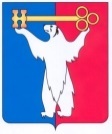 АДМИНИСТРАЦИЯ ГОРОДА НОРИЛЬСКАКРАСНОЯРСКОГО КРАЯПОСТАНОВЛЕНИЕ11.01.2022	                                          г. Норильск 	                                                     № 19О внесении изменений в постановление Администрации города Норильска от 09.11.2021 № 519В целях приведения Административного регламента предоставления муниципальной услуги по принятию решения о подготовке документации по планировке территории  в соответствие с Федеральным законом от 27.07.2010 № 210-ФЗ «Об организации предоставления государственных и муниципальных услуг»,ПОСТАНОВЛЯЮ:Внести в Административный регламент предоставления муниципальной услуги по принятию решения о подготовке документации по планировке территории, утвержденный постановлением Администрации города Норильска от 09.11.2021 № 519 (далее – Административный регламент), следующие изменения:1.1. Пункт 2.7Административного регламента дополнить новым абзацем двадцать первым следующего содержания:««В случае, если предоставленные Заявителем документы и информация ранее были заверены в соответствии с пунктом 7.2 части 1 статьи 16 Федерального закона от 27.07.2010 № 210-ФЗ «Об организации предоставления государственных и муниципальных услуг» Управление не вправе требовать их предоставления на бумажном носителе (за исключением случаев если нанесение отметок на такие документы либо их изъятие является необходимым условием предоставления муниципальной услуги, и иных случаев, установленных федеральными законами).». 1.2. Дополнить Административный регламент новым пунктом 2.21 следующего содержания:«2.21. Предоставление муниципальной услуги в упреждающем (проактивном) режиме не осуществляется.».1.3. В абзаце втором пункта 3.6 Административного регламента слова «кабинеты 111 и 305» заменить словами «за стойкой в холле 1 этажа».1.4. В абзаце втором пункта 3.8 Административного регламента цифру «1306» исключить.1.5. Дополнить Административный регламент новым пунктом 3.15 следующего содержания:«3.15. Порядок предоставления муниципальной услуги не зависит от категории объединенных общими признаками заявителей, указанных в пункте 1.2 Административного регламента. В связи с этим варианты предоставления государственной услуги, включающие порядок предоставления указанной услуги отдельным категориям заявителей, объединенных общими признаками, в том числе в отношении результата муниципальной услуги, за получением которого они обратились, не устанавливаются.».2. Опубликовать настоящее постановление в газете «Заполярная правда» и разместить его на официальном сайте муниципального образования город Норильск.3. Настоящее постановление вступает в силу после его опубликования в газете «Заполярная правда», но не ранее вступления в силу постановления Администрации города Норильска от 09.11.2021 № 519 «Об утверждении Административного регламента предоставления муниципальной услуги по принятию решения о подготовке документации по планировке территории».И.о. Главы города Норильска						           Р.И. Красовский